Copyright © МСФО Foundation
ISSN 1474-2675Авторски права© Фондация МСФОISSN 1474-2675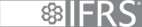 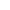 